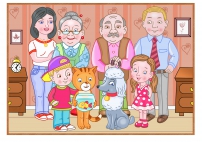 Родители, отдавая ребёнка в детский сад, испытывают тревогу за его судьбу. Чутко улавливая состояние и настроение своих близких, особенно мамы, ребёнок тоже тревожится.Поэтому задача воспитателя – успокоить прежде всего взрослых: пригласить их осмотреть групповые помещения, показать шкафчик, кровать, игрушки, рассказать, чем ребёнок будет заниматься, во что играть, познакомить с режимом дня, вместе обсудить, как облегчить период адаптации.Родители должны быть уверены в том, что воспитатель выполнит их просьбы относительно питания, сна и одежды ребёнка, что все медицинские и закаливающие процедуры будут проводиться только с их согласия.В свою очередь родители должны внимательно прислушиваться к советам педагога, принимать к сведению его консультации, наблюдения и пожелания. Если ребёнок видит хорошие, доброжелательные отношения между своими родителями и воспитателями, он гораздо быстрее адаптируется в новой обстановке.Работа с семьёй - важная задача образовательной системы. Именно семья и семейные отношения - системообразующее ядро каждой образовательной программы. При взаимодействии с родителями необходимо придерживаться следующих принципов:- целенаправленность, систематичность, плановость;- дифференцированный подход к взаимодействию с родителями с учетом специфики каждой семьи;- возрастной характер взаимодействия с родителями;- доброжелательность, открытость;- общение на основе диалога;- отказ от критики и оценки партнера по общению.Рекомендации воспитателя:1. Когда мама придет в группу, необходимо выйти к ней навстречу, познакомиться, назвать свое имя, отчество. Пригласить маму осмотреть группу, показать шкафчики, куда дети вешают одежду. Пусть мама почувствует, что в группе порядок, воспитатели следят за вещами детей. Затем пригласить маму в игровую комнату, обратить ее внимание на игрушки, пособия, книги. Рассказать, что будут с детьми играть, рисовать, лепить, петь и танцевать, читать им и рассказывать сказки. Показать маме спальню. Если у мамы будет пожелание, куда лучше положить ее малыша, по возможности выполнить ее просьбу. Показать туалетную комнату, обратить внимание, что у каждого ребенка есть свое полотенце и расческа.2. Выяснить, как называют ребенка дома, чем он больше всего любит заниматься, что любит кушать, а что нет, как засыпает и т. д. Самое главное – воспитатель должен дать маме почувствовать, что будет подходить к ребенку индивидуально и готов принимать во внимание особенности его характера. И тогда мама после такого знакомства с воспитателем с удовольствием со спокойной душой приведет своего ребенка в садик, а малыш не будет плакать.3. Индивидуальный режим. Для ребенка устанавливается первичный, индивидуальный режим посещения. Первые несколько дней родителям рекомендовано забирать детей до сна, постепенно увеличивая время.4. Организация диагностической работы. Постепенно, по мере активизации адаптационных возможностей у детей (первичная ориентировка в группе, помещении детского сада, территории, установлению контакта с детьми и взрослыми) педагог совместно с психологом организует диагностическую работу. Диагностика детей проводится предварительно согласовав с родителями.5. Так же до прихода ребенка в группу проводится анкетирование родителей. На основе ответов на вопросы анкеты составляют психологический портрет ребёнка с точки зрения особенностей его темперамента. Данные анкетирования дополняют беседой с родителями и наблюдениями воспитателей в первые дни пребывания ребёнка в ДОО.По полученным результатам определяют прогноз адаптации составляют индивидуальный образовательный маршрут.6. Можно использовать следующие формы работы детского сада с семьей: родительские собрания, анкетирование, наблюдение, посещение на дому, выставки, наглядные формы педагогической пропаганды позволяют правильно оценить деятельность педагогов, пересмотреть методы и приемы семейного воспитания, диагностика типового семейного состояния, укороченное время пребывание ребёнка в группе во время адаптационного периода,6. Наглядная информация должна быть яркой, насыщенной, нести смысловую нагрузку и быть актуальной на данный момент.Детские работы необходимо выставлять для обозрения родителям, чтобы они могли видеть, чем занимается ребенок в группе, и обсудить с ним успехи.7. Непреложное правило – не осуждать опыт ребенка, никогда не жаловаться на него родителям. Все проблемы ребенка становятся для педагога профессиональными проблемами.Ежедневно беседовать с родителями, вселять в них уверенность, рассеивать беспокойство и тревогу за своего ребенка.Воспитатели с родителями должны вместе придерживаться единого подхода в организации распорядка дня, питания малыша, проведении гигиенических процедур, вместе разделять заботу об эмоциональном благополучии ребёнка и его успешном развитии.Таким образом, необходимое условие успешной адаптации – согласованность действий родителей и воспитателей, сближение подходов к индивидуальным особенностям ребенка в семье и детском саду. Активное взаимодействие семьи и педагогов является важнейшим условием для успешной адаптации ребенка к условиям детского сада.